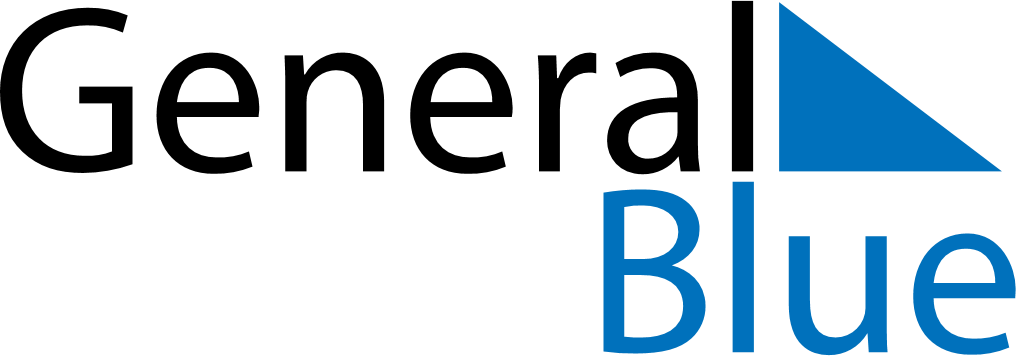 July 2027July 2027July 2027BruneiBruneiSundayMondayTuesdayWednesdayThursdayFridaySaturday1234567891011121314151617Sultan’s Birthday1819202122232425262728293031